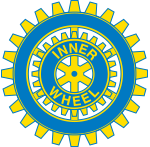 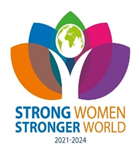 YSTAD INNER WHEEL CLUBDistrikt 239Sverige		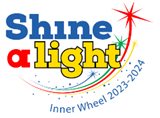 